人教版八年级物理导学案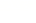 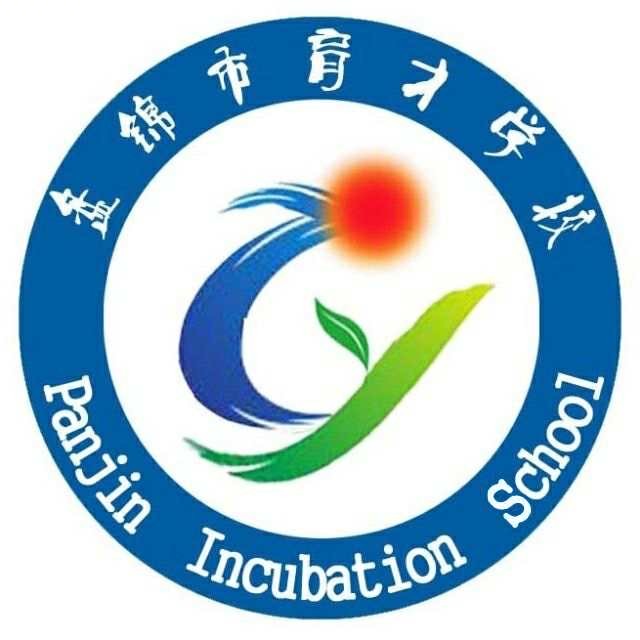 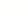 标题1.2  运动的描述1.2  运动的描述1.2  运动的描述1.2  运动的描述课时1教具导学案、多媒体教法讲授、问答、讨论讲授、问答、讨论课型新授学习目标学习目标学习目标学习目标重点难点难点知道机械运动，知道机械运动是宇宙中最普遍的运动；知道运动和静止是相对的；知道参照物的概念。知道机械运动，知道机械运动是宇宙中最普遍的运动；知道运动和静止是相对的；知道参照物的概念。知道机械运动，知道机械运动是宇宙中最普遍的运动；知道运动和静止是相对的；知道参照物的概念。知道机械运动，知道机械运动是宇宙中最普遍的运动；知道运动和静止是相对的；知道参照物的概念。根据参照物判断物体运动或静止。参照物的选择。参照物的选择。一、机械运动1、在物理学中，我们把物体        随时间的       叫做机械运动。2、       是宇宙中最普遍现象，宇宙中的万物都在以各种不同的形式运动着。二、参照物3、人们判断物体的运动和静止，总要选取某一个物体作为        。如果一个物体的位置相对于这个标准发生了变化，就说它是        的；如果没有变化，就说它是         的。这个作为标准的物体叫         。4、参照物可以根据需要来选择。如果选择的参照物不同，描述同一物体的运动情况时，结论一般也          。这说明物体的运动和静止是       。拓展：1、一些微观粒子的运动（分子运动），人的思维活动，植物生长，爱国运动等        机械运动。2、参照物的选取原则：参照物的选取是         ；一般选取                       作为参照物。不能选             。3、相对静止和相对运动如果两个物体运动的快慢和运动的方向都         时，这两个物体就相对静止。如果选择其中一个作为参照物，那么另一个就是        的。如果两个物体运动快慢和运动方向          ，这两个物体就相对运动。4、刮风天气课堂训练1、下列现象不属于机械运动的是（    ）秋天麦浪滚滚    B.山间河水奔流    C.冬天万里雪飘    D.夜晚灯光闪烁2、我国发射的同步卫星，它相对于        是静止的，相对于太阳是          的。3、如右图所示，加油机给战斗机加油，，以加油机为参照物，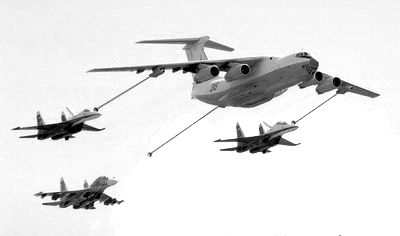 战斗机是       的（填“静止”或“运动”）。4、选择合适的答案填空：①坐在正在行驶的火车上，以火车为参照物，人是       的,以树为参照物,人是       的。②坐在长途汽车上的乘客，看见前面的卡车与他的距离保持不变，后面的自行车离他越来越远。若以卡车为参照物，自行车是          的，长途汽车是        的。③与传送带一起向右运动的货物，相对于传送带是       的，相对于地面是       的。5、在下列问题中选择合适的参照物，并填空：①“小小竹排江中游 ，巍巍青山两岸走”这句歌词中“竹排江中游”是以          为参照物，“青山两岸走”是以          为参照物。 ②“旭日东升”是以          为参照物。③ “两岸猿声啼不住，轻舟已过万重山”中“轻舟已过万重山”是以       为参照物。④人坐在向前行驶的汽车里看到路旁的树木向车后方退去，他是以         作参照物。6、放在沿水平直轨道匀速行驶的火车车厢小桌上的苹果，相对哪个物体是运动的（    ）A.关着的车门               B.这列火车的车窗    C.坐在车厢椅子上的乘客     D.从桌旁走过的列车员7、长江科学考察探险队乘坐的橡皮船，在长江上游顺流而下，下面说法中正确的是（    ）A.以江水为参照物，探险队员是静止的            B.以橡皮船为参照物，江水是运动的C.以岸上的树木为参照物，探险队员是静止的      D.以探险队员为参照物，橡皮船是运动的 8、静坐在汽车里的乘客，如图所示，司机说他静止不动，路旁的孩子们却赞叹他走得快，下面是某同学对这一现象的分析，你认为错误的是（    ）               A.司机说乘客没有动，是以汽车为参照物  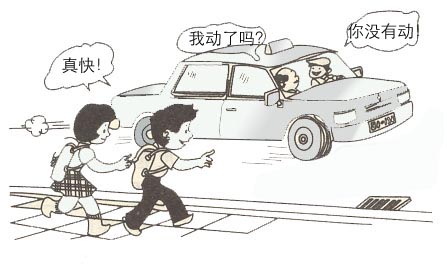 B.孩子们说乘客真快，是以路面为参照物C.这一现象说明运动和静止是相对的D.这一现象说明研究物体运动必须选地面为参照物一、机械运动1、在物理学中，我们把物体        随时间的       叫做机械运动。2、       是宇宙中最普遍现象，宇宙中的万物都在以各种不同的形式运动着。二、参照物3、人们判断物体的运动和静止，总要选取某一个物体作为        。如果一个物体的位置相对于这个标准发生了变化，就说它是        的；如果没有变化，就说它是         的。这个作为标准的物体叫         。4、参照物可以根据需要来选择。如果选择的参照物不同，描述同一物体的运动情况时，结论一般也          。这说明物体的运动和静止是       。拓展：1、一些微观粒子的运动（分子运动），人的思维活动，植物生长，爱国运动等        机械运动。2、参照物的选取原则：参照物的选取是         ；一般选取                       作为参照物。不能选             。3、相对静止和相对运动如果两个物体运动的快慢和运动的方向都         时，这两个物体就相对静止。如果选择其中一个作为参照物，那么另一个就是        的。如果两个物体运动快慢和运动方向          ，这两个物体就相对运动。4、刮风天气课堂训练1、下列现象不属于机械运动的是（    ）秋天麦浪滚滚    B.山间河水奔流    C.冬天万里雪飘    D.夜晚灯光闪烁2、我国发射的同步卫星，它相对于        是静止的，相对于太阳是          的。3、如右图所示，加油机给战斗机加油，，以加油机为参照物，战斗机是       的（填“静止”或“运动”）。4、选择合适的答案填空：①坐在正在行驶的火车上，以火车为参照物，人是       的,以树为参照物,人是       的。②坐在长途汽车上的乘客，看见前面的卡车与他的距离保持不变，后面的自行车离他越来越远。若以卡车为参照物，自行车是          的，长途汽车是        的。③与传送带一起向右运动的货物，相对于传送带是       的，相对于地面是       的。5、在下列问题中选择合适的参照物，并填空：①“小小竹排江中游 ，巍巍青山两岸走”这句歌词中“竹排江中游”是以          为参照物，“青山两岸走”是以          为参照物。 ②“旭日东升”是以          为参照物。③ “两岸猿声啼不住，轻舟已过万重山”中“轻舟已过万重山”是以       为参照物。④人坐在向前行驶的汽车里看到路旁的树木向车后方退去，他是以         作参照物。6、放在沿水平直轨道匀速行驶的火车车厢小桌上的苹果，相对哪个物体是运动的（    ）A.关着的车门               B.这列火车的车窗    C.坐在车厢椅子上的乘客     D.从桌旁走过的列车员7、长江科学考察探险队乘坐的橡皮船，在长江上游顺流而下，下面说法中正确的是（    ）A.以江水为参照物，探险队员是静止的            B.以橡皮船为参照物，江水是运动的C.以岸上的树木为参照物，探险队员是静止的      D.以探险队员为参照物，橡皮船是运动的 8、静坐在汽车里的乘客，如图所示，司机说他静止不动，路旁的孩子们却赞叹他走得快，下面是某同学对这一现象的分析，你认为错误的是（    ）               A.司机说乘客没有动，是以汽车为参照物  B.孩子们说乘客真快，是以路面为参照物C.这一现象说明运动和静止是相对的D.这一现象说明研究物体运动必须选地面为参照物一、机械运动1、在物理学中，我们把物体        随时间的       叫做机械运动。2、       是宇宙中最普遍现象，宇宙中的万物都在以各种不同的形式运动着。二、参照物3、人们判断物体的运动和静止，总要选取某一个物体作为        。如果一个物体的位置相对于这个标准发生了变化，就说它是        的；如果没有变化，就说它是         的。这个作为标准的物体叫         。4、参照物可以根据需要来选择。如果选择的参照物不同，描述同一物体的运动情况时，结论一般也          。这说明物体的运动和静止是       。拓展：1、一些微观粒子的运动（分子运动），人的思维活动，植物生长，爱国运动等        机械运动。2、参照物的选取原则：参照物的选取是         ；一般选取                       作为参照物。不能选             。3、相对静止和相对运动如果两个物体运动的快慢和运动的方向都         时，这两个物体就相对静止。如果选择其中一个作为参照物，那么另一个就是        的。如果两个物体运动快慢和运动方向          ，这两个物体就相对运动。4、刮风天气课堂训练1、下列现象不属于机械运动的是（    ）秋天麦浪滚滚    B.山间河水奔流    C.冬天万里雪飘    D.夜晚灯光闪烁2、我国发射的同步卫星，它相对于        是静止的，相对于太阳是          的。3、如右图所示，加油机给战斗机加油，，以加油机为参照物，战斗机是       的（填“静止”或“运动”）。4、选择合适的答案填空：①坐在正在行驶的火车上，以火车为参照物，人是       的,以树为参照物,人是       的。②坐在长途汽车上的乘客，看见前面的卡车与他的距离保持不变，后面的自行车离他越来越远。若以卡车为参照物，自行车是          的，长途汽车是        的。③与传送带一起向右运动的货物，相对于传送带是       的，相对于地面是       的。5、在下列问题中选择合适的参照物，并填空：①“小小竹排江中游 ，巍巍青山两岸走”这句歌词中“竹排江中游”是以          为参照物，“青山两岸走”是以          为参照物。 ②“旭日东升”是以          为参照物。③ “两岸猿声啼不住，轻舟已过万重山”中“轻舟已过万重山”是以       为参照物。④人坐在向前行驶的汽车里看到路旁的树木向车后方退去，他是以         作参照物。6、放在沿水平直轨道匀速行驶的火车车厢小桌上的苹果，相对哪个物体是运动的（    ）A.关着的车门               B.这列火车的车窗    C.坐在车厢椅子上的乘客     D.从桌旁走过的列车员7、长江科学考察探险队乘坐的橡皮船，在长江上游顺流而下，下面说法中正确的是（    ）A.以江水为参照物，探险队员是静止的            B.以橡皮船为参照物，江水是运动的C.以岸上的树木为参照物，探险队员是静止的      D.以探险队员为参照物，橡皮船是运动的 8、静坐在汽车里的乘客，如图所示，司机说他静止不动，路旁的孩子们却赞叹他走得快，下面是某同学对这一现象的分析，你认为错误的是（    ）               A.司机说乘客没有动，是以汽车为参照物  B.孩子们说乘客真快，是以路面为参照物C.这一现象说明运动和静止是相对的D.这一现象说明研究物体运动必须选地面为参照物一、机械运动1、在物理学中，我们把物体        随时间的       叫做机械运动。2、       是宇宙中最普遍现象，宇宙中的万物都在以各种不同的形式运动着。二、参照物3、人们判断物体的运动和静止，总要选取某一个物体作为        。如果一个物体的位置相对于这个标准发生了变化，就说它是        的；如果没有变化，就说它是         的。这个作为标准的物体叫         。4、参照物可以根据需要来选择。如果选择的参照物不同，描述同一物体的运动情况时，结论一般也          。这说明物体的运动和静止是       。拓展：1、一些微观粒子的运动（分子运动），人的思维活动，植物生长，爱国运动等        机械运动。2、参照物的选取原则：参照物的选取是         ；一般选取                       作为参照物。不能选             。3、相对静止和相对运动如果两个物体运动的快慢和运动的方向都         时，这两个物体就相对静止。如果选择其中一个作为参照物，那么另一个就是        的。如果两个物体运动快慢和运动方向          ，这两个物体就相对运动。4、刮风天气课堂训练1、下列现象不属于机械运动的是（    ）秋天麦浪滚滚    B.山间河水奔流    C.冬天万里雪飘    D.夜晚灯光闪烁2、我国发射的同步卫星，它相对于        是静止的，相对于太阳是          的。3、如右图所示，加油机给战斗机加油，，以加油机为参照物，战斗机是       的（填“静止”或“运动”）。4、选择合适的答案填空：①坐在正在行驶的火车上，以火车为参照物，人是       的,以树为参照物,人是       的。②坐在长途汽车上的乘客，看见前面的卡车与他的距离保持不变，后面的自行车离他越来越远。若以卡车为参照物，自行车是          的，长途汽车是        的。③与传送带一起向右运动的货物，相对于传送带是       的，相对于地面是       的。5、在下列问题中选择合适的参照物，并填空：①“小小竹排江中游 ，巍巍青山两岸走”这句歌词中“竹排江中游”是以          为参照物，“青山两岸走”是以          为参照物。 ②“旭日东升”是以          为参照物。③ “两岸猿声啼不住，轻舟已过万重山”中“轻舟已过万重山”是以       为参照物。④人坐在向前行驶的汽车里看到路旁的树木向车后方退去，他是以         作参照物。6、放在沿水平直轨道匀速行驶的火车车厢小桌上的苹果，相对哪个物体是运动的（    ）A.关着的车门               B.这列火车的车窗    C.坐在车厢椅子上的乘客     D.从桌旁走过的列车员7、长江科学考察探险队乘坐的橡皮船，在长江上游顺流而下，下面说法中正确的是（    ）A.以江水为参照物，探险队员是静止的            B.以橡皮船为参照物，江水是运动的C.以岸上的树木为参照物，探险队员是静止的      D.以探险队员为参照物，橡皮船是运动的 8、静坐在汽车里的乘客，如图所示，司机说他静止不动，路旁的孩子们却赞叹他走得快，下面是某同学对这一现象的分析，你认为错误的是（    ）               A.司机说乘客没有动，是以汽车为参照物  B.孩子们说乘客真快，是以路面为参照物C.这一现象说明运动和静止是相对的D.这一现象说明研究物体运动必须选地面为参照物一、机械运动1、在物理学中，我们把物体        随时间的       叫做机械运动。2、       是宇宙中最普遍现象，宇宙中的万物都在以各种不同的形式运动着。二、参照物3、人们判断物体的运动和静止，总要选取某一个物体作为        。如果一个物体的位置相对于这个标准发生了变化，就说它是        的；如果没有变化，就说它是         的。这个作为标准的物体叫         。4、参照物可以根据需要来选择。如果选择的参照物不同，描述同一物体的运动情况时，结论一般也          。这说明物体的运动和静止是       。拓展：1、一些微观粒子的运动（分子运动），人的思维活动，植物生长，爱国运动等        机械运动。2、参照物的选取原则：参照物的选取是         ；一般选取                       作为参照物。不能选             。3、相对静止和相对运动如果两个物体运动的快慢和运动的方向都         时，这两个物体就相对静止。如果选择其中一个作为参照物，那么另一个就是        的。如果两个物体运动快慢和运动方向          ，这两个物体就相对运动。4、刮风天气课堂训练1、下列现象不属于机械运动的是（    ）秋天麦浪滚滚    B.山间河水奔流    C.冬天万里雪飘    D.夜晚灯光闪烁2、我国发射的同步卫星，它相对于        是静止的，相对于太阳是          的。3、如右图所示，加油机给战斗机加油，，以加油机为参照物，战斗机是       的（填“静止”或“运动”）。4、选择合适的答案填空：①坐在正在行驶的火车上，以火车为参照物，人是       的,以树为参照物,人是       的。②坐在长途汽车上的乘客，看见前面的卡车与他的距离保持不变，后面的自行车离他越来越远。若以卡车为参照物，自行车是          的，长途汽车是        的。③与传送带一起向右运动的货物，相对于传送带是       的，相对于地面是       的。5、在下列问题中选择合适的参照物，并填空：①“小小竹排江中游 ，巍巍青山两岸走”这句歌词中“竹排江中游”是以          为参照物，“青山两岸走”是以          为参照物。 ②“旭日东升”是以          为参照物。③ “两岸猿声啼不住，轻舟已过万重山”中“轻舟已过万重山”是以       为参照物。④人坐在向前行驶的汽车里看到路旁的树木向车后方退去，他是以         作参照物。6、放在沿水平直轨道匀速行驶的火车车厢小桌上的苹果，相对哪个物体是运动的（    ）A.关着的车门               B.这列火车的车窗    C.坐在车厢椅子上的乘客     D.从桌旁走过的列车员7、长江科学考察探险队乘坐的橡皮船，在长江上游顺流而下，下面说法中正确的是（    ）A.以江水为参照物，探险队员是静止的            B.以橡皮船为参照物，江水是运动的C.以岸上的树木为参照物，探险队员是静止的      D.以探险队员为参照物，橡皮船是运动的 8、静坐在汽车里的乘客，如图所示，司机说他静止不动，路旁的孩子们却赞叹他走得快，下面是某同学对这一现象的分析，你认为错误的是（    ）               A.司机说乘客没有动，是以汽车为参照物  B.孩子们说乘客真快，是以路面为参照物C.这一现象说明运动和静止是相对的D.这一现象说明研究物体运动必须选地面为参照物一、机械运动1、在物理学中，我们把物体        随时间的       叫做机械运动。2、       是宇宙中最普遍现象，宇宙中的万物都在以各种不同的形式运动着。二、参照物3、人们判断物体的运动和静止，总要选取某一个物体作为        。如果一个物体的位置相对于这个标准发生了变化，就说它是        的；如果没有变化，就说它是         的。这个作为标准的物体叫         。4、参照物可以根据需要来选择。如果选择的参照物不同，描述同一物体的运动情况时，结论一般也          。这说明物体的运动和静止是       。拓展：1、一些微观粒子的运动（分子运动），人的思维活动，植物生长，爱国运动等        机械运动。2、参照物的选取原则：参照物的选取是         ；一般选取                       作为参照物。不能选             。3、相对静止和相对运动如果两个物体运动的快慢和运动的方向都         时，这两个物体就相对静止。如果选择其中一个作为参照物，那么另一个就是        的。如果两个物体运动快慢和运动方向          ，这两个物体就相对运动。4、刮风天气课堂训练1、下列现象不属于机械运动的是（    ）秋天麦浪滚滚    B.山间河水奔流    C.冬天万里雪飘    D.夜晚灯光闪烁2、我国发射的同步卫星，它相对于        是静止的，相对于太阳是          的。3、如右图所示，加油机给战斗机加油，，以加油机为参照物，战斗机是       的（填“静止”或“运动”）。4、选择合适的答案填空：①坐在正在行驶的火车上，以火车为参照物，人是       的,以树为参照物,人是       的。②坐在长途汽车上的乘客，看见前面的卡车与他的距离保持不变，后面的自行车离他越来越远。若以卡车为参照物，自行车是          的，长途汽车是        的。③与传送带一起向右运动的货物，相对于传送带是       的，相对于地面是       的。5、在下列问题中选择合适的参照物，并填空：①“小小竹排江中游 ，巍巍青山两岸走”这句歌词中“竹排江中游”是以          为参照物，“青山两岸走”是以          为参照物。 ②“旭日东升”是以          为参照物。③ “两岸猿声啼不住，轻舟已过万重山”中“轻舟已过万重山”是以       为参照物。④人坐在向前行驶的汽车里看到路旁的树木向车后方退去，他是以         作参照物。6、放在沿水平直轨道匀速行驶的火车车厢小桌上的苹果，相对哪个物体是运动的（    ）A.关着的车门               B.这列火车的车窗    C.坐在车厢椅子上的乘客     D.从桌旁走过的列车员7、长江科学考察探险队乘坐的橡皮船，在长江上游顺流而下，下面说法中正确的是（    ）A.以江水为参照物，探险队员是静止的            B.以橡皮船为参照物，江水是运动的C.以岸上的树木为参照物，探险队员是静止的      D.以探险队员为参照物，橡皮船是运动的 8、静坐在汽车里的乘客，如图所示，司机说他静止不动，路旁的孩子们却赞叹他走得快，下面是某同学对这一现象的分析，你认为错误的是（    ）               A.司机说乘客没有动，是以汽车为参照物  B.孩子们说乘客真快，是以路面为参照物C.这一现象说明运动和静止是相对的D.这一现象说明研究物体运动必须选地面为参照物一、机械运动1、在物理学中，我们把物体        随时间的       叫做机械运动。2、       是宇宙中最普遍现象，宇宙中的万物都在以各种不同的形式运动着。二、参照物3、人们判断物体的运动和静止，总要选取某一个物体作为        。如果一个物体的位置相对于这个标准发生了变化，就说它是        的；如果没有变化，就说它是         的。这个作为标准的物体叫         。4、参照物可以根据需要来选择。如果选择的参照物不同，描述同一物体的运动情况时，结论一般也          。这说明物体的运动和静止是       。拓展：1、一些微观粒子的运动（分子运动），人的思维活动，植物生长，爱国运动等        机械运动。2、参照物的选取原则：参照物的选取是         ；一般选取                       作为参照物。不能选             。3、相对静止和相对运动如果两个物体运动的快慢和运动的方向都         时，这两个物体就相对静止。如果选择其中一个作为参照物，那么另一个就是        的。如果两个物体运动快慢和运动方向          ，这两个物体就相对运动。4、刮风天气课堂训练1、下列现象不属于机械运动的是（    ）秋天麦浪滚滚    B.山间河水奔流    C.冬天万里雪飘    D.夜晚灯光闪烁2、我国发射的同步卫星，它相对于        是静止的，相对于太阳是          的。3、如右图所示，加油机给战斗机加油，，以加油机为参照物，战斗机是       的（填“静止”或“运动”）。4、选择合适的答案填空：①坐在正在行驶的火车上，以火车为参照物，人是       的,以树为参照物,人是       的。②坐在长途汽车上的乘客，看见前面的卡车与他的距离保持不变，后面的自行车离他越来越远。若以卡车为参照物，自行车是          的，长途汽车是        的。③与传送带一起向右运动的货物，相对于传送带是       的，相对于地面是       的。5、在下列问题中选择合适的参照物，并填空：①“小小竹排江中游 ，巍巍青山两岸走”这句歌词中“竹排江中游”是以          为参照物，“青山两岸走”是以          为参照物。 ②“旭日东升”是以          为参照物。③ “两岸猿声啼不住，轻舟已过万重山”中“轻舟已过万重山”是以       为参照物。④人坐在向前行驶的汽车里看到路旁的树木向车后方退去，他是以         作参照物。6、放在沿水平直轨道匀速行驶的火车车厢小桌上的苹果，相对哪个物体是运动的（    ）A.关着的车门               B.这列火车的车窗    C.坐在车厢椅子上的乘客     D.从桌旁走过的列车员7、长江科学考察探险队乘坐的橡皮船，在长江上游顺流而下，下面说法中正确的是（    ）A.以江水为参照物，探险队员是静止的            B.以橡皮船为参照物，江水是运动的C.以岸上的树木为参照物，探险队员是静止的      D.以探险队员为参照物，橡皮船是运动的 8、静坐在汽车里的乘客，如图所示，司机说他静止不动，路旁的孩子们却赞叹他走得快，下面是某同学对这一现象的分析，你认为错误的是（    ）               A.司机说乘客没有动，是以汽车为参照物  B.孩子们说乘客真快，是以路面为参照物C.这一现象说明运动和静止是相对的D.这一现象说明研究物体运动必须选地面为参照物